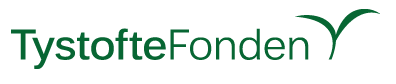 Kurset afholdes på Mødecenter Odense, Buchwaldsgade 48, 5000 Odense CIndsendes til TystofteFonden, Frøcertificering, senest den 1. november 2019. Tilmelding er bindende efter denne dato. Kursusgebyr udgør kr. 2.283 (heraf moms kr. 457) og opkræves via faktura.
E-mail: certificering@tystofte.dkTilmelding til opfølgningskursus i prøvetagning af frø20. november 2019Tilmelding til opfølgningskursus i prøvetagning af frø20. november 2019Navn på deltager:Virksomhed og adresse:Telefonnummer:KursusdeltagersE-mail: